Nabil 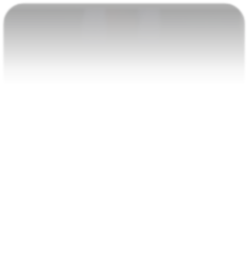 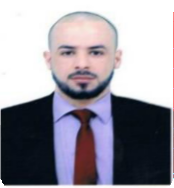 Nabil.372509@2freemail.com                              ResumePROFILE:Senior Computer Technician with a strong technical background and excellent client service record. Adept at explaining complex technical concepts and processes to clients and non-technical staff in a clear and understandable manner. Able to multitask effectively and bring several simultaneous installation and repair projects to completion with full accuracy and efficiency.DATA  PROCESSINGExcellent knowledge of the Windows environment.Practice of Word, Excel, Outlook, Power Point. Excellent in generalknowledge of information systems (operating systems, languages and Databases,.. )knowledge of CCTV and Security systems. WORK  EXPERIENCES2014 – 2015	ADMINISTRATIVE OFFICER	Water Resources DirectorateReceiving phone callsPublic reception and register their complaints.filing documents.Manage files.Management of time jobs, etc..Data entry.SKILLS:Knowledge of secretarial and office workBasic knowledge in accountingGood layoutFaculty of synthesisSense of organization and planningKnowledge at the user level of the IT toolConcept of public law, family, financeAutonomyAdaptability2010– 2014	MANAGER	Computer services centerConsultation and acquisition of all multimediaUse and repair of devices and printersAll secretarial work and reproduction of all documents (unofficial)Booking hotels for visa applicantsReservation of airline tickets for visa applicantsBooking an appointment at the consulate for visa applicantsUpdating the operating system and security settings system.Formatting hard drives in case of need and reinstalling the operating system and other software users.Updating and maintenance of configurations of machines and those of local networks and the Internet.EDUCATIONSOct 2010 - Apr 2013                 National Institute specializes	Senior computer technicianJuly 2007	                    High school	Baccalaureate (BAC), Chemistry LANGUAGESArabic	Mother tongueFrench	FluentlyEnglish	FluentlyGerman	GoodADDITIONAL INFORMATIONAbility to work effectively as a team.Good communication and interpersonal relations.Able to work under pressure and in severe conditions.Able to withstand the hard physical work environment.Ability to work day and night.REFERENCES : Available upon request.